韌／任性：2023文化研究年會暨國際學術研討會撰稿格式本會接受中文及英文稿件，敬請備齊下列資料，將電子檔寄至csa.taiwan@gmail.com電子信箱（主旨：2023文化研究年會_發表人姓名_論文篇名）。與會論文得以中文或英文撰寫，論文字數中文以10,000至15,000字為原則，英文以6,000至8,000字為原則。論文撰稿體例原則上以APA格式為主，但尊重各領域差異，如以其他撰稿體例撰寫請在信中註明。撰稿格式如下：論文題目作者一*  作者二*** 作者一所屬機關與單位xxx@nnn.ooo.pp** 作者二所屬機關與單位yyy@mmm.qqq.tt摘  要論文摘要建議重點應包括，問題意識或重要性、研究方法或設計、研究發現、預期結論或建議之說明。（摘要內文，12pt，標楷體，單行行距）關鍵詞：5 個關鍵詞為限（10pt，標楷體粗體）一、格式規定本研討會論文集採APA系統進行編輯與出版。APA是美國心理協會(American Psychological Association)所發行的出版手冊 (Publication Manual) 中﹐有關投稿該協會旗下所屬論文集（目前約為三十種）時必須遵守的規定；請作者參考相關的書籍（例如：張保隆、謝寶煖，2006）來準備您的論文。在文章的內文部分，章節之編序以一、二、三….為章，以2-1，2-2..為節，以2-1.1、2-2.2、2….為小節來標示。小節以下依1、2、3..及(1)、(2)、(3)等層級標示之。 3-1 字體與單位投稿論文編排，請以本範本檔案所定義之格式為之。文章中的英文與數字請選用適合的英文字體來呈現，例如標題用Arial，內文以Times New Roman字體編排。論文所採單位以國際標準制(SI制)為主，所有數字皆以圖6、200km、19人、0.98等阿拉伯數字表之。3-2 圖與表圖表製作必須清晰，圖表中所有字體以打字體完稿，並附有明顯的編號、標題及出典說明，否則不予受理。表之標題附於表上，圖之標題附於圖下。圖表編號皆以表3、圖9等阿拉伯數字體表之。表的格式請參考表1所示。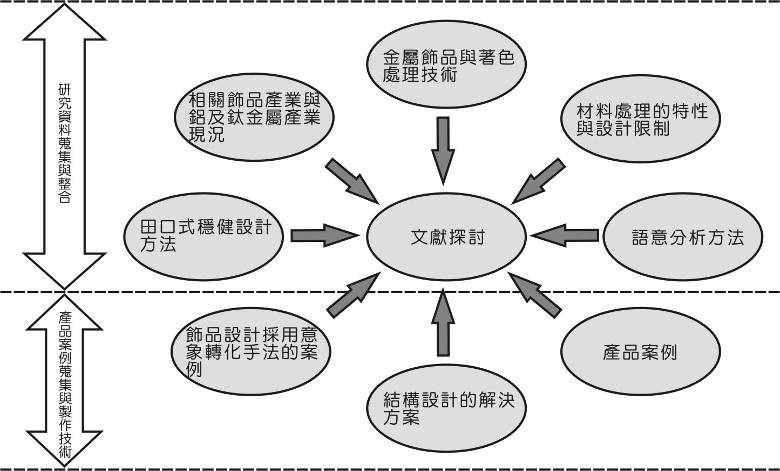 圖1：文獻探討的彙整內容表1：攜帶方式與物品二、文獻標註由於APA並沒有特別針對中文論文制訂其寫作格式，因此，本論文集所採用的，是由張保隆與謝寶煖（2006）兩位教授所撰寫的書籍為之，請各位作者參考該書籍準備投稿論文。以下，茲挑選一些須特別注意的寫作規定，供各位參考。APA格式的論文，與原來學報所採用之編號系統不同的是，在文章中是直接標上參考文獻的作者姓名與年代。針對不同的描述方式，而在文章中有下列兩種不同的標註方法：如果當您在文章中要直接引用作者的姓名，請在其名字後直接加上該參考文獻的發表年份；例如：長町三生（1995）提出了感性工學系統（Kansei Engineering System）的概念...如果您是直接引用研究的結果或論點，而沒有在句子中提及作者的姓名，請在該引用的字句旁，以()標註上文獻的來源；如﹕感性工學的主要精神是運用系統化的方法，協助設計師創作出更合乎人之感性需求的產品（陳國祥、管倖生、鄧怡莘、張育銘，2001）。目前APA Style最新的版本是第五版，裡頭也有許多針對新的網路資料所制訂的標註規則。詳細內容，請作者參考APA所出版的書籍，或者國內學者所翻譯與撰寫的工具書。引用特定文獻時﹐如資料來自特定章﹑節﹑圖﹑表﹑公式﹐要一一標明特定出處﹐如引用整段原文獻資料﹐要加註頁碼。例如：...(Shujaa, 1992, chap. 8) 或 ...(Lomotey, 1990, p. 125) 或 Jeffrey Rosen (2000) ...claiming that privacy is "our ability to control...of ourselves accessible to others" (p.15)。參考文獻以直接相關者為限，並以APA格式為之。文獻清單置於正文之後，依筆畫或字母順序予以標號，並將英外文文獻置於中日文文獻之前。其標註之原則如下：中文部分：為求中西文獻統一，所有年份標示以西元為主。 例如：王鉅富（2003）。造形於形變過程中與情感意象之關係研究─以汽車造形為例。未出版之碩士論文，國立台灣科技大學設計研究所，台北市。林銘煌、黃慶賢（2002）。比喻式設計的邏輯與產品功能認知之關連。設計學報，7(2)，1-22。 書籍資料的出版社資訊，只要寫出其名稱即可，“書局”或“出版社”等字眼請省略。例如：張春興、林清山（2000）。教育心理學（125-150頁）。台北市：東華。研討會論文集，請比照書籍的標註方式，標示出其出版單位、出版地與頁碼，例如：黃琡雅、嚴貞（2004）。從台灣視覺傳達設計研究所之學位論文看學門發展趨勢。2004國際設計論壇暨第九屆中華民國設計學會設計學術研討會論文集（頁1-6），台北市：中華民國設計學會。方婷妮、柯志祥（2006）。不同入學背景學生學習態度及學習策略對專業科目學業成就之影響－以二年制工業設計系學生為例。中華民國設計學會第十一屆全國學術研討會論文集[光碟版]，台北市：中華民國設計學會。中文翻譯書：在文章引用中必須同時標上作者與譯者的姓名與年代，如果該翻譯書的書面有原作者的中譯名，請以中譯名標註；如果沒有中譯名，則採原名標註即可，例如：諾曼（1989/卓耀宗譯，2000）認為，好的設計必須要…..。針對使用者觀察設計與研究，Kelley與Littman（2001/徐鋒志譯，2002，頁54）指出「找到合適的觀察對象便能助益匪淺」。….中文翻譯書籍的參考文獻標註形式分為以下兩種：第一種，若該書原作者有中文譯名，請參考(6)之範例來標註；第二種，若原作者無中文譯名，請參考(7)之範例來標註。其基本格式為：原作者姓名(譯本出版年代)。書名 (版別) (譯者譯)。出版地點﹕出版商。(原著出版年﹕XXXX)；例如：諾曼（Norman, D. A.）(2000)。設計心理學（The psychology of everyday things）（卓耀宗譯）。台北市 : 遠流。（原作1989年出版）Kelley, T., & Littman, J. (2002)。IDEA物語 : 全球領導設計公司IDEO的秘笈（The art of innovation: Lessons in creativity from IDEO, America's leading design firm）（徐鋒志譯）。台北市 : 大塊文化。（原作2001年出版）網路資料：在文章中如不直接引用網路資料，但建議讀者直接上網查詢相關資料，此時，可以直接寫出網頁名稱，並註明網址，此種引用方式也僅在文中註明不列入參考文獻中，格式如下：英文格式1：Kidspsych is a wonderful interactive Web site for children           (http://www.kidspsych.org).英文格式2：Please refer to APA Web site           (http://www/apa.org/journals/webref.html).中文格式1：從柴爾德的黑皮窩網頁中，可以獲得幼兒教育的重要訊息           （http://www.tmtc.edu.tw/~kidcen）。中文格式2：有關博士班報名資訊，請至台北市立師範學院國民教育研究              所網頁查詢（http://www.tmtc.edu.tw/~primary）。網路資料參考文獻的寫法大致與一般格式相同，必須指出作者、時間、文章名稱或書名、雜誌名稱等基本資料，另以Retrieved from 取代[On-line]以及Available等字，如無日期可查括弧內的時間英文文獻需註明（n.d.）中文文獻需註明（無日期）。但網頁的內容會不斷的修正，有的網址甚至會變動，因此必須特別寫出上網的日期，以利參考，格式如下：王力行（無日期）。落在世界隊伍的後面？遠見雜誌網。上網日期：2001年2月20日。網址：http://www.gvm.com.tw/view3.asp?wgvmno=413（單篇文章）：
林天祐（無日期）。日本公立中小學不適任教師的處理構想。上網日期：2001年2月20日。網址：http://www.tmtc.edu.tw/~primary（單篇文章，無作者）：
什麼是高級中學多元入學？（無日期）。台北市：教育部。上網日期：2001年2月20日。網址：http://www.edu.tw/high-school/bbs/one-1/one-1-1.htm英文部分： 請參照下列範例標註：Journal articleDesmet, P. M. A., & Hekkert, P. (2007). Framework of product experience. International Journal of Design, 1(1), 57-66.Journal article, Internet-only journalBergen, D. (2002, Spring). The role of pretend play in children's cognitive development. Early Childhood Research & Practice, 4(1). Retrieved February 1, 2004, from http://ecrp.uiuc.edu/v4n1/bergen.html.BookWundt, W. (1905). Fundamentals of psychology (7th ed.). Liepzig: Engelman.English translation of a bookBaudrillard, J. (2006). The system of objects (J. Benedict, Trans.). New York: Verso. (Original work published 1968)Article or chapter in an edited bookSchifferstein, H. N. J., Mugge, R., & Hekkert, P. (2004). Designing consumer-product attachment. In D. McDonagh, P. Hekkert, J. Van Erp, & D. Gyi (Eds.), Design and emotion: The experience of everyday things (pp. 327-331). London: Taylor & Francis.Article in a published proceedingKhalid, H. M. (2001). Can customer needs express affective design? In M. G. Helander, H. M. Khalid, & T. M. Po (Eds.), Proceeding of Affective Human Factors Design (pp. 190-198). London: Asean Academic Press.Article in an electronic proceedingChen, C.-w., You, M., Liu, H., & Lin, H. (2006). A usability evaluation of web map interface. In E. Koningsveld (Ed.), Proceedings of the 16th World Congress of the International Ergonomics Association [CD ROM]. New York: Elsevier Science.Article in print magazine or newsletterHeskett, J. (2002, September/October). Waiting for a new design. Form, 185, 92-98.Article in the online magazine or newsWallis, C. (2005, January 09). The new science of happiness. Time Magazine. Retrieved July 15, 2006, from http://www.time.com/time/magazine/article/0,9171,1015902,00.html.Unpublished master’s thesis or doctoral dissertationMcNeil, P. (1993). Designing women: Gender, modernism and interior decoration in Sydney, c. 1920–1940. Unpublished master’s thesis, Australian National University, Canberra, Australia.ReportWu, J. T., & Liu, I. M. (1987). Exploring the phonetic and semantic features of Chinese words (Tech. Rep. No. NSC75 0310 H002-024). Taiwan National Science Council.Web document on university program or department Web siteDegelman, D., & Harris, M. L. (2000). APA style essentials. Retrieved May 18, 2000, from Vanguard University, Department of Psychology Web site: http://www.vanguard.edu/faculty/ddegelman/index.aspx?doc_id=796.Stand-alone Web document (no date)Nielsen, M. E. (n.d.). Notable people in psychology of religion. Retrieved August 3, 2001, from http://www.psywww.com/psyrelig/psyrelpr.htm.Stand-alone Web document (no author, no date)Gender and society. (n.d.). Retrieved December 3, 2001, from http://www.trinity.edu/~mkearl/gender.html.Journal article from databaseHien, D., & Honeyman, T. (2000). A closer look at the drug abuse-maternal aggression link. Journal of Interpersonal Violence, 15(5), 503-522. Retrieved May 20, 2000, from ProQuest database.Abstract from secondary databaseGarrity, K., & Degelman, D. (1990). Effect of server introduction on restaurant tipping. Journal of Applied Social Psychology, 20(1), 168-172. Abstract retrieved July 23, 2001, from PsycINFO database.誌謝請將您的感謝詞置於註釋與參考文獻之前。註釋 請在內文中需備註處編碼，並將註釋依編號謄寫於此。
參考文獻文獻資料的次序，請用作者姓名的字母或筆畫順序來排列，並且將外文資料排在中日文資料前面，外文資料的篇名或書名，只有主標題與次標題的第一個字母需大寫，其餘字的字首請用小寫字母。同時，作者的Last Name請以縮寫表示，並在縮寫間以空格隔開。如果是兩個作者以上，用 & 連接時前面要有逗點。針對論文集類型的參考文獻，請務必查明其卷數、期數與頁數。請作者參考APA相關書籍來標註，以下，資舉一些範例供您參考：Abernathy, W. J., & Clark, K. B. (1985). Innovation: Mapping the wings of creative destruction. Research Policy, 14(6), 3-22.Aspin, C. (1996). Cotton's legacy. In M. B. Rose (Ed.), The Lancashire cotton industry: A history since 1700 (pp. 325-355). Preston: Lancashire County Books.Bonington, C. (1971). Annapurna south face. London: Cassell.Boschi, M., & Drew-Smythe, D. (2006). A history of Mather & Platt Ltd. Retrieved June 15, 2007, from http://www.zipworld.com.au/~lnbdds/Boschi/book/five1.htm Byne, E., & Sutton, G. (1966). High peak: The story of walking and climbing in the peak district. London: Seker & Warburg.Chapman, S. (1996). The commercial sector. In M. B. Rose (Ed.), The Lancashire cotton industry: A history since 1700 (pp. 63-93). Preston: Lancashire County Books.Creig, E. (1982). Development of rucksack fabrics. Paper presented at the Woollen Industries Research Association conference--Design for Survival. Leeds, UK, March, 1982.Farnie, D. A. (1979). The English cotton industry and the world market, 1815-1896. Oxford: Oxford University Press.Gertler, M. S. (2004). Manufacturing culture: The institutional geography of industrial practice. Oxford: Oxford University Press.Government Statistical Service. (1976). Historical record of the census of production 1907-1970. London: Government Statistical Service.Halton, M. (2007). Maurice Halton’s engineering history pages. Retrieved June 15, 2007, from http://www.acs.bolton.ac.uk/~mjh1hlc/ Kelley, T., & Littman, J. (2002)。IDEA物語：全球領導設計公司IDEO的秘笈（The art of innovation: Lessons in creativity from IDEO, America's leading design firm）（徐鋒志譯）。台北市 : 大塊文化。（原作2001年出版）Wilson, J. F., & Popp, A. (2003). Districts, networks and clusters in England: An introduction. In J. F. Wilson & A. Popp (Eds.), Industrial clusters and regional business networks (pp. 4-5). Aldershot: Ashgate Publishing.大澤光編 (2000)。印象の工学とはなにか。東京：丸善プラネット株式会社。王鉅富 (2003)。造形於形變過程中與情感意象之關係研究─以汽車造形為例。未出版之碩士論文，國立台灣科技大學設計研究所，台北市。林彥呈、許家斌、王宗興、管倖生、張育銘、陳國祥、鄧怡莘 (2000)。網頁要素對感性認知影響之研究。工業設計，28（2），122-128。何明泉 (2004) 。複合式感性工學應用於產品開發之整合性研究－子計劃一:振動覺與其它感覺交互作用之研究(II)（國科會專題研究計畫成果報告，NSC 92-2213-E-224-029）。雲林縣斗六市：雲林科技大學設計研究所。長町三生 (1995)。感性工学のおはなし。東京：日本規格協会。高清漢（2002)。從風格原型看泳鏡造形特徵與意象的關係。設計學報，7（1），33-46。張保隆、謝寶煖（2006）。學術論文寫作：APA規範。台北市：華泰文化。諾曼（Norman, D. A.）(2000)。設計心理學（The psychology of everyday things）（卓耀宗譯）。台北市 : 遠流。（原作1989年出版）
附錄請將其他參考資料（如問卷）置於參考文獻之後。Article TitleAuthor_A*   Author_B**   * Author_A’s Affiliatione-mail:xxx@nnn.ooo.pp** Author_B’s Affiliatione-mail:yyy@mmm.qqq.ttAbstractThe abstract should contain no more than 350 words. It should indicate the techniques used and summarize the most important results. Please ask a copyeditor to review and revise the contents before submitting your file for layout editing. Keywords: Design Research, Content Analysis, Citation Analysis, Bibliometrics.攜帶方式代表物品戴帽子、眼鏡、耳機、髮箍套手錶、手鍊、戒指、項鍊綁髮帶、手機吊飾、皮帶、領帶夾髮夾、領帶夾、識別證套、書夾掛筆、鑰匙圈、耳環、手機套置口紅、鏡子、卡片、書籤